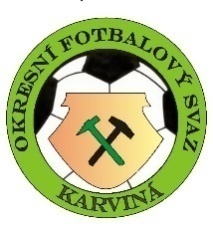                                                    Okresní fotbalový svaz Karviná                                                         Univerzitní náměstí 242                                                        733 01 Karviná - Fryštát                                                      Sportovně-technická komise                                            Zápis č. 23 ze dne 7.4.2022 - SR 2021-2022              Členové: p. Ličík Jaroslav, Bebenek Jiří              Omluven: p. Osvald Jozef              Hosté: p. Lincer Jiří předseda OFS KarvináSTK OFS bere na vědomí: - Zápisy příslušných komisi OFS Karviná, MSKFS, VV OFS Karviná a FAČR         - Seznamy družstev starších přípravek TJ Slovan HavířovZměna termínu a místa utkání:        - Změna termínu v utkání 1. kola OP mladších přípravek sk. C Slovan Horní Žukov – SK Dětmarovice, původní             termín pondělí 18.4.2022 v 16:30 hod. hřiště H. Žukov, nový termín úterý 19.4.2022 16:30hod hřiště          H. Žukov. STK OFS Karviná souhlasí a upouští od manipulačního poplatku.        - Změna termínu v utkání 1. kola OP starších přípravek sk. D Slovan Horní Žukov – FK Těrlicko, původní             termín čtvrtek 28.4.2022 v 16:30 hod. hřiště H. Žukov, nový termín středa 27.4.2022 16:30hod hřiště          H. Žukov. STK OFS Karviná souhlasí a upouští od manipulačního poplatku.        - Změna termínu v utkání 1. kola OP mladších přípravek sk. D FK Těrlicko – TJ Petřvald, původní             termín pondělí 18.4.2022 v 16:30 hod. hřiště Těrlicko, nový termín úterý 19.4.2022 16:30hod hřiště          Těrlicko. STK OFS Karviná souhlasí a upouští od manipulačního poplatku.        - Změna termínu v utkání 13. kola OP starších žáků TJ B. OKD Doubrava – SK Stonava, původní             termín sobota 16.4.2022 v 10:00 hod. hřiště Doubrava, nový termín čtvrtek 21.4.2022 15:00hod hřiště          Doubrava. STK OFS Karviná souhlasí, manipulační poplatek 50,-Kč bude odečten klubu TJ B. OKD          Doubrava.        - Změna termínu v utkání 1. kola OP mladších přípravek sk. C FK B. Albrechtice – MFK Havířov bílí, původní             termín pondělí 18.4.2022 v 16:30 hod. hřiště Albrechtice, nový termín úterý 19.4.2022 16:30hod hřiště          Albrechtice. STK OFS Karviná souhlasí a upouští od manipulačního poplatku.        - Změna termínu v utkání 21. kola OP dorostu TJ Havířov-Dolní Datyně – SK Dětmarovice, původní             termín sobota 10.4.2022 v 11:15 hod. hřiště D. Datyně, nový termín středa 4.5.2022 16:00hod hřiště          D. Datyně. STK OFS Karviná souhlasí, manipulační poplatek 100,-Kč bude odečten klubu TJ Havířov-         Dolní Datyně.        - Změna termínu v utkání 1. kola OP mladších přípravek sk. D, MFK Karviná B – FC Horní Bludovice, původní             termín pondělí 18.4.2022 v 16:30 hod. hřiště Karviná, nový termín úterý 19.4.2022 16:30hod hřiště          Karviná. STK OFS Karviná neprojednala, schází souhlas soupeře.3.  Schvalování výsledků:Závady a nedostatky: 5.  Organizační + různé:- STK OFS Karviná navrhuje klubům OFS Karviná, změnu hracího dne utkání mladších přípravek  sk C. + D, z pondělí dne 18.4.2022, na termíny úterý 19.4.2022 a středa 20.4.2022, které STK odsouhlasí   po dohodě mezi kluby, bez stanovených poplatku z důvodu opomenutí velikonočního svátku při   sestavování termínové listiny pro jarní části SR 2021/22. STK OFS Karviná se tímto omlouvá klubům   OFS Karviná za toto pochybení.         - Okresní přebor mladších přípravek 1 kolo  skupina C:            18.4.2022 v 16:30hod. FK Bospor Bohumín – FK Gascontrol Havířov       19.4.2022 v 16:30hod. Slovan Horní Žukov – SK Dětmarovice (změněno po dohodě klubů)  18.4.2022 v 16:30hod. MSK Orlová – MFK Karviná A  19.4.2022 v 16:30hod. FK Baník Albrechtice – MFK Havířov bílí (změněno po dohodě klubů)  skupina D:            19.4.2022 v 16:30hod. FK Český Těšín – TJ Sokol Dolní Lutyně (změněno po dohodě klubů)  20.4.2022 v 16:30hod. SK Stonava – TJ Slovan Havířov (změněno po dohodě klubů)  19.4.2022 v 16:30hod. FK Těrlicko – TJ Petřvald (změněno po dohodě klubů)	  18.4.2022 v 16:30hod. MFK Karviná B – FC Horní Bludovice- STK OFS Karviná upozorňuje na začátek jarní sezóny SR 2021/2022 v kategoriích OPM, OPD, OPŽ, OPMŽ  ve dnech 9. – 10.4.2022        - Okresní přebor mužů 15 kolo          SO 9.4.2022 v 15:30hod FK Těrlicko – MFK Havířov B          SO 9.4.2022 v 15:30hod TJ Baník Rychvald – FK Gascontrol Havířov          SO 9.4.2022 v 15:30hod TJ Viktorie Bohumín  – TJ Slovan Havířov          SO 9.4.2022 v 15:30hod SK Slavoj Petřvald – Slovan Horní Žukov          SO 9.4.2022 v 15:30hod TJ B. OKD Doubrava – FC Horní Bludovice          NE 10.4.2022 v 15:30hod TJ B. F. Orlová – TJ Lokomotiva Louky         - Okresní přebor dorostu 21 kolo          SO 9.4.2022 v 13:15hod TJ Petřvald – Slovan Horní Žukov          ST 4.5.2022 v 16:00hod TJ Havířov-Dolní Datyně – SK Dětmarovice          NE 10.4.2022 v 10:00hod TJ Sokol Dolní Lutyně-Věřňovice – Horní Bludovice-Lučina        - Okresní přebor žáků 14 kolo          SO 9.4.2022 v 9:30hod SK Stonava – TJ Internacionál Petrovice          NE 10.4.2022 v 9:00hod SK Dětmarovice – TJ B. OKD Doubrava          NE 10.4.2022 v 9:00hod FK Gascontrol Havířov – FK Slovan Záblatí          NE 10.4.2022 v 10:45hod TS Lokomotiva Petrovice – TJ Viktorie Bohumín        - Okresní přebor mladších žáků 14 kolo          NE 10.4.2022 v 12:15hod MFK Havířov B – SK Dětmarovice          SO 9.4.2022 v 10:00hod Slovan Horní Žukov – TJ Baník Rychvald          NE 10.4.2022 v 9:00hod FK Gascontrol Havířov – TJ Internacionál Petrovice          NE 10.4.2022 v 15:30hod TJ Sokol Dolní Lutyně – TJ Havířov-Dolní Datyně        - Okresní pohár OFS Karviná 2 kolo, semifinále:           SK Horní Suchá – FK Český Těšín 2:3 (0:0)           FK Baník Albrechtice – FK Slovan Záblatí 3:0 K           Ve finále se střetnou dne 27.4.2022 v 16:30 na hřišti TJ Lokomotiva Louky           FK Český Těšín - FK Baník Albrechtice        - STK OFS Karviná upozorňuje kluby OFS Karviná na možnost vyjádření připomínek k RS a              pravidlům pro mládež na SR 2022/2023, do 26.6.2022. Tyto připomínky a náměty STK probere a             případně přednese k možnému posouzení ostatním komisím a VV OFS Karviná. Zároveň STK uvítá            připomínky a náměty k zimním halovým turnajům.          Soupiska          Muži: FK Gascontrol Havířov do 3.4.2022 do půlnoci (splněno)          Muži: MFK Havířov do 3.4.2022 do půlnoci (splněno)          Mladší žáci: MFK Havířov do 3.4.2022 do půlnoci (splněno)          Seznam          Starší přípravky: MFK Havířov modří + bílí + žlutí do 10.4.2022          Starší přípravky: TJ Slovan Havířov bílí + zelení do 10.4.2022 (splněno)          Mladší přípravky: MFK Havířov modří + bílí do 13.4.2022          Mladší přípravky: MFK Karviná A + B do 13.4.2022          - STK OFS Karviná upozorňuje kluby, že objednávky rozhodčích na přípravná utkání se                 provádějí pouze přes aplikaci, která je přístupná na stránkách www.ofskarvina.cz         - STK OFS Karviná upozorňuje kluby OFS Karviná na povinnost podání žádosti o změnu hracího dne, času a           pořadatelství pro jednotlivá utkání jarní části SR, vyplňovat pouze elektronicky přes IS.FOTBAL.CZ            Předpokládané termíny zasedání komise STK OFS Karviná na 1 pololetí r. 2022                 Příští zasedání STK OFS Karviná se uskuteční 14.4.2022 v budově ČUS, Universitní náměstí 242                Karviná Fryštát. Pozvánky nebudou zasílány!!!                  v Karviné dne 7.4.2022                                                Ličík Jaroslav                   zapsal: Bebenek Jiří                                       předseda STK OFS KarvináLeden20.31.Únor17.Březen3.10.24.31.Duben7.14.21.28.Květen5.      12.19.26.Červen2.9.16.23.      30.